e	22 novembre 2017POSTE DE SOUTIEN DISPONIBLECommission scolaire anglophoneAnnée scolaire 2017-2018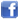 selon l'article 7-1.27 de la convention collective du personnel de soutienNous remercions tous les postulants de leur intérêt envers notre organisme. Seuls les candidats sélectionnés pour une entrevue seront contactés. Toutes les candidatures sont traitées de manière confidentielle. Nous appliquons un programme d’accès à l’égalité et nous invitons les femmes, les minorités visibles et ethniques, les Autochtones et les personnes handicapées à présenter leur candidature.  Les personnes handicapées qui le désirent peuvent être assistées pour le processus de présélection et de sélection.	Le Service des Ressources humainesAffichage #4912Poste :Educatrice ou éducateur en service de gardeLieu de travail :École primaire anglophone de la Mauricie
Trois-Rivières (QC)Statut d'emploi :Remplacement Temporaire (71.1111%)Horaire :Lundi : 11:30-12:40, 14:15-17:45
Mardi : 11:30-12:40, 14:15-17:45
Mercredi : 11:30-12:40, 14:15-17:45
Jeudi : 11:30-12:40, 14:15-17:45
Vendredi : 11:30-12:40, 14:15-17:45Superviseur immédiat :Direction d'écoleEntrée en fonction :17 novembre 2017Fin d'emploi :Jusqu’au retour du titulaire du poste, au plus tard le 22 décembre 2017Échelle salariale :19,03 à 23,29 $Nature du travailLe rôle principal et habituel de la personne salariée de cette classe d’emplois consiste à organiser, préparer et animer une variété d’activités favorisant, dans le cadre du projet éducatif de l’école, le développement global des élèves de l’éducation préscolaire et de l’enseignement primaire dont elle a la garde, tout en assurant leur bien-être et leur sécurité.Attributions caractéristiquesLa personne salariée de cette classe d’emplois prépare, anime et participe au déroulement d’activités telles que les activités sportives, culturelles, de détente et ludiques, tant intérieures qu’extérieures, selon la programmation établie et conformément aux méthodes d’interventions éducatives. Elle peut effectuer des recherches, entre autres, sur Internet afin de trouver des activités et des jeux convenant à son groupe et aux divers événements de l’année; elle peut créer certains jeux et bricolages adaptés à ses élèves.Elle aide les élèves au moment de l’habillage et du déshabillage.Elle prend note des présences des élèves.Elle aide les élèves à préparer et à prendre leurs repas et leurs collations en s’assurant que les règles d’hygiène et de bienséance sont respectées.Elle assure l’encadrement et la sécurité des élèves conformément aux règles de conduite, aux mesures de sécurité et aux recommandations des parents; elle leur prodigue les premiers soins et, au besoin, elle administre les médicaments selon les prescriptions médicales et conformément à la politique d’encadrement des élèves de l’école et aux instructions des parents; elle avise les parents et autres personnes concernées au sujet du comportement de l’élève. Elle répond aux questions des parents et échange avec eux quotidiennement l’information pertinente.Elle assure l’ordre et veille à la propreté des locaux, à l’entretien du matériel et de l’équipement.Elle peut être appelée à apporter, aux élèves qui le désirent, son soutien dans la réalisation des travaux scolaires en assurant un climat et un environnement propices pour effectuer les devoirs et les leçons; au besoin, elle peut répondre à des questions simples dans le respect des consignes données à l’élève par l’enseignante ou l’enseignant.Elle participe aux rencontres organisées par la technicienne ou le technicien en service de garde quant à l’organisation et au fonctionnement de ce dernier.Elle assiste, sur demande, aux rencontres d’information à l’intention des parents.Elle peut être appelée à participer aux rencontres visant à élaborer un plan d’intervention afin de transmettre ses observations et formule des suggestions pertinentes concernant l’élève handicapé ou en difficulté d’adaptation ou d’apprentissage et applique les mesures retenues dans les limites de sa fonction; elle collabore au suivi des dossiers des élèves concernés.Elle peut assister la technicienne ou le technicien en service de garde dans l’accomplissement de certaines tâches administratives.Elle peut être appelée à utiliser un ordinateur et divers logiciels pour l’exécution de ses travaux.Elle peut être appelée à initier au travail les nouvelles éducatrices ou les nouveaux éducateurs en service de garde.Au besoin, elle accomplit toute autre tâche connexe.Qualifications requisesScolarité et expérienceÊtre titulaire d’un diplôme de 5e année du secondaire et de l’attestation d’études professionnelles en service de garde ou être titulaire d’un diplôme et d’une attestation d’études dont l’équivalence est reconnue par l’autorité compétente, et avoir une (1) année d’expérience pertinente.Posséder une excellente connaissance de l’anglais écrit et parlé. La connaissance du français serait un atout.Autre exigenceÊtre titulaire d’un document datant d’au plus trois (3) ans, attestant la réussite :1° soit d’un cours de secourisme général d’une durée minimale de huit (8) heures;2° soit d’un cours d’appoint d’une durée minimale de six (6) heures visant la mise à jour des connaissances acquises dans le cadre du cours mentionné au paragraphe précédent.Les personnes intéressées sont priées de faire parvenir leur candidature au plus tard le 8 décembre 2017 à 16h30Par courriel : jobs@cqsb.qc.ca Mentionnez le numéro de l’affichage dans l’objet de votre courriel ainsi que sur votre CV.Un accusé de réception vous sera transmis par courriel.